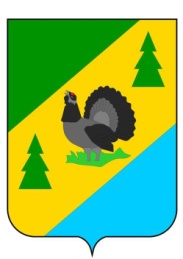 РОССИЙСКАЯ ФЕДЕРАЦИЯИРКУТСКАЯ ОБЛАСТЬАЛЗАМАЙСКОЕ МУНИЦИПАЛЬНОЕ ОБРАЗОВАНИЕАДМИНИСТРАЦИЯРАСПОРЯЖЕНИЕ № 82-рг. Алзамайот 16 августа 2022 г.                                             О внесении изменений в распоряжение администрации Алзамайского муниципального образования от 06.08.2022 г.№ 70 «О проверке готовности  к работе в отопительный период 2022-2023 годов теплоснабжающих организаций и потребителей тепловой энергии, расположенных на территории Алзамайского муниципального образования»В соответствии со статьей 6 Федерального закона от 27.07.2010 г. № 190-ФЗ                                                             «О теплоснабжении», руководствуясь приказом Министерства энергетики РФ                                 от 12.03.2013 г. № 103 «Об утверждении Правил оценки готовности к отопительному периоду», приказом Федеральной службы по экологическому, технологическому и атомному надзору от 17.07.2013 г. № 314 «Об утверждении методических рекомендаций по проверке готовности муниципальных образований к отопительному сезону», статьями 6, 47 Устава Алзамайского муниципального образования:1. Внести изменения в распоряжение администрации Алзамайского муниципального образования от 06.08.2022 г. № 70  «О проверке готовности  к работе в отопительный период 2022-2023 годов теплоснабжающих организаций и потребителей тепловой энергии, расположенных на территории Алзамайского муниципального образования», а именно: в абзаце 3 пункта 1 слова «Турушев Владимир Владимирович – заместитель главы Алзамайского муниципального образования;» заменить словами «Лебедев Александр Викторович – глава Алзамайского муниципального образования;».         2. Настоящее распоряжение подлежит размещению на официальном сайте Алзамайского муниципального образования www.alzamai.ru.Глава Алзамайскогомуниципального образования                                                                                  А.В. Лебедев 